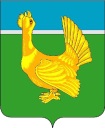 Администрация Верхнекетского районаПОСТАНОВЛЕНИЕО проведении мероприятий, посвященных общероссийским Дням защиты от экологической опасности, в Верхнекетском районе в 2023 годуВ  соответствии с постановлением Правительства Российской Федерации от 11.06.1996 № 686 «О проведении Дней защиты от экологической опасности», распоряжением Администрации Томской области от 02.12.2016 № 883-ра «О ежегодном проведении общероссийских Дней защиты от экологической опасности в Томской области», постановляю:1. Утвердить прилагаемые:1)план мероприятий по проведению Дней защиты от экологической опасности на территории муниципального образования Верхнекетский район Томской области в 2023 году согласно приложению 1 к настоящему постановлению;2)состав рабочей группы по подготовке и  проведению Дней защиты от экологической опасности на территории муниципального образования Верхнекетский район Томской области в 2023 году согласно приложению 2 к настоящему постановлению.2. Рекомендовать главам городского и сельских поселений Верхнекетского района разработать планы по проведению мероприятий, посвященных общероссийским Дням защиты от экологической опасности, в 2023 году и направить их копии до 30 марта 2023 года в Администрацию Верхнекетского района. Информацию об итогах проведения Дней защиты от экологической опасности в 2023 году  по форме согласно приложению 3 к настоящему постановлению  направить до 10 июля 2023 года в Администрацию Верхнекетского района. 3. Опубликовать настоящее постановление в информационном вестнике Верхнекетского района «Территория», разместить на официальном сайте Администрации Верхнекетского района. 4. Контроль за исполнением настоящего постановления возложить на заместителя Главы Верхнекетского района по промышленности, ЖКХ, строительству, дорожному комплексу и безопасности.Глава Верхнекетского района                                                                      С.А. Альсевич А.Г. ЛюткевичДело-2, Люткевичу -1, Главам (городского) сельских поселений – 9,  УО АВр -1.                                                                                                                                                     Приложение 1Утвержденпостановлением Администрации Верхнекетского района                                                                                                        от 23 марта  2023 г.  № 241     Планмероприятий по проведению Дней защиты от экологической опасности на территории муниципального образования Верхнекетский район Томской области в 2023 году                                                                                                                                                     Приложение 2	Утвержденпостановлением Администрации Верхнекетского района                                                                                                                          от 23 марта  2023 г.  № 241   Составрабочей группы по подготовке и проведению общероссийских Дней защиты от экологической опасности в муниципальном образовании  Верхнекетский район Томской областиНикешкин Сергей Александрович  - заместитель Главы Верхнекетского района по промышленности, ЖКХ, строительству, дорожному комплексу и безопасности – руководитель рабочей группы;Люткевич Артем Георгиевич - начальник отдела промышленности, транспорта и связи Администрации Верхнекетского района - заместитель руководителя  рабочей группы;            Елисеева Т.А. – начальник Управления образования Администрации Верхнекетского района;Главы (городского)  сельских поселений (по согласованию).Приложение 3                                                                                                                                                                                                                                                                                                         к постановлению Администрации                                                                                                                                                   Верхнекетского района                                                                                                         от 23 марта  2023 г.  № 241	        ФормаОтчет о проведении Дней защиты от экологической опасности в 2023 году в ____________________________ поселении1.  ФИО ответственного, занимаемая должность, телефон,e-mail, адрес.2.  Показатели проведения Дней защиты в 2023 году.3. Информационный отчет по дням защиты (не более 10-ти страниц).4. Фотографии участников  Дней защиты, листовки,  плакаты, газетные  публикации и другие материалы.Адрес предоставления информации: vktprom@mail.ru или  тел/факс: 2-14-84 начальник отдела промышленности, транспорта и связи Администрации Верхнекетского района Люткевич Артем Георгиевич.             23 марта  2023 г.р.п. Белый ЯрВерхнекетского района Томской области                                       № 241№ п/п       Наименование мероприятийСрок проведенияОтветственный исполнитель1Информирование населения через официальный сайт Администрации Верхнекетского района в информационно-телекоммуникационной сети «Интернет» о ходе проведения мероприятияпостоянноАдминистрация Верхнекетского района2Организация и проведение Всероссийского экологического субботника «Зеленая весна»апрель-майГлавы поселений (по согласованию), руководители предприятий и организаций района (по согласованию), Управление образования Администрации Верхнекетского района3Организация и проведение в образовательных учреждениях района Дней защиты от экологической опасностимай-июньУправление образования Администрации Верхнекетского района4Организация и проведение экологических конкурсов и олимпиад в образовательных учреждениях районамай-июньУправление образования Администрации Верхнекетского района5Проведение месячника по благоустройству и озеленению территорий поселков, ликвидация несанкционированных свалокмай - июньГлавы поселений (по согласованию)6Организация очистки припоселковых территорий лесных массивов от мусора и несанкционированных свалокмай - июньГлавы поселений (по согласованию)7Подведение итогов по выполнению запланированных мероприятий в рамках проведения  Дней защиты от экологической опасностидо 10 июляГлавы поселений (по согласованию), Управление образования Администрации Верхнекетского района№Показатели проведения Дней защитыОбщее число участников: кол-во чел / процент от общего населения.Конференции и семинары: кол-во мероприятий / кол-во участников.Конкурсы и выставки: кол-во мероприятий / кол-во участников.Игры и викторины: кол-во мероприятий / кол-во участников.Экологические праздники: кол-во мероприятий / кол-во участников.Общественные практические природоохранные  акции: кол-во мероприятий / кол-во участников.Ликвидированные свалки:  м2/тоннОчистка берегов рек и озер: протяженность береговой линии в метрахКоличество отходов, направленных на переработку: тоннКоличество высаженных деревьев и кустарниковПроверки соблюдения законодательства: кол-воВзаимодействие со СМИ:  кол-во публикацийКоличество средств (или услуг в денежном эквиваленте), представленных спонсорами.Количество средств (или услуг в денежном эквиваленте), представленных местным бюджетом.